Your recent request for information is replicated below, together with our response.The total number of serving officers who retired during the same period 2018-2023.The table below provides the number of Police Officers who retired from the 1st January 2018 to 30th April 2023. The data presented has been extracted from Police Scotland’s System to Co-ordination Personnel and Establishment (SCOPE) database. The leaving reasons include Retirement – 25-30years, Medical, No Pension, On Option and Pension. Please note that due to the introduction of the 2015 Pension Remedy the numbers of those retiring with less than 30 years’ service in 2022 are inflated. If you require any further assistance please contact us quoting the reference above.You can request a review of this response within the next 40 working days by email or by letter (Information Management - FOI, Police Scotland, Clyde Gateway, 2 French Street, Dalmarnock, G40 4EH).  Requests must include the reason for your dissatisfaction.If you remain dissatisfied following our review response, you can appeal to the Office of the Scottish Information Commissioner (OSIC) within 6 months - online, by email or by letter (OSIC, Kinburn Castle, Doubledykes Road, St Andrews, KY16 9DS).Following an OSIC appeal, you can appeal to the Court of Session on a point of law only. This response will be added to our Disclosure Log in seven days' time.Every effort has been taken to ensure our response is as accessible as possible. If you require this response to be provided in an alternative format, please let us know.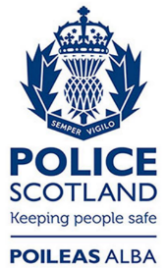 Freedom of Information ResponseOur reference:  FOI 23-1148Responded to:  19th May 2023YearHeadcount 201860720196842020532202159320221,2012023 – 30th April 2023217